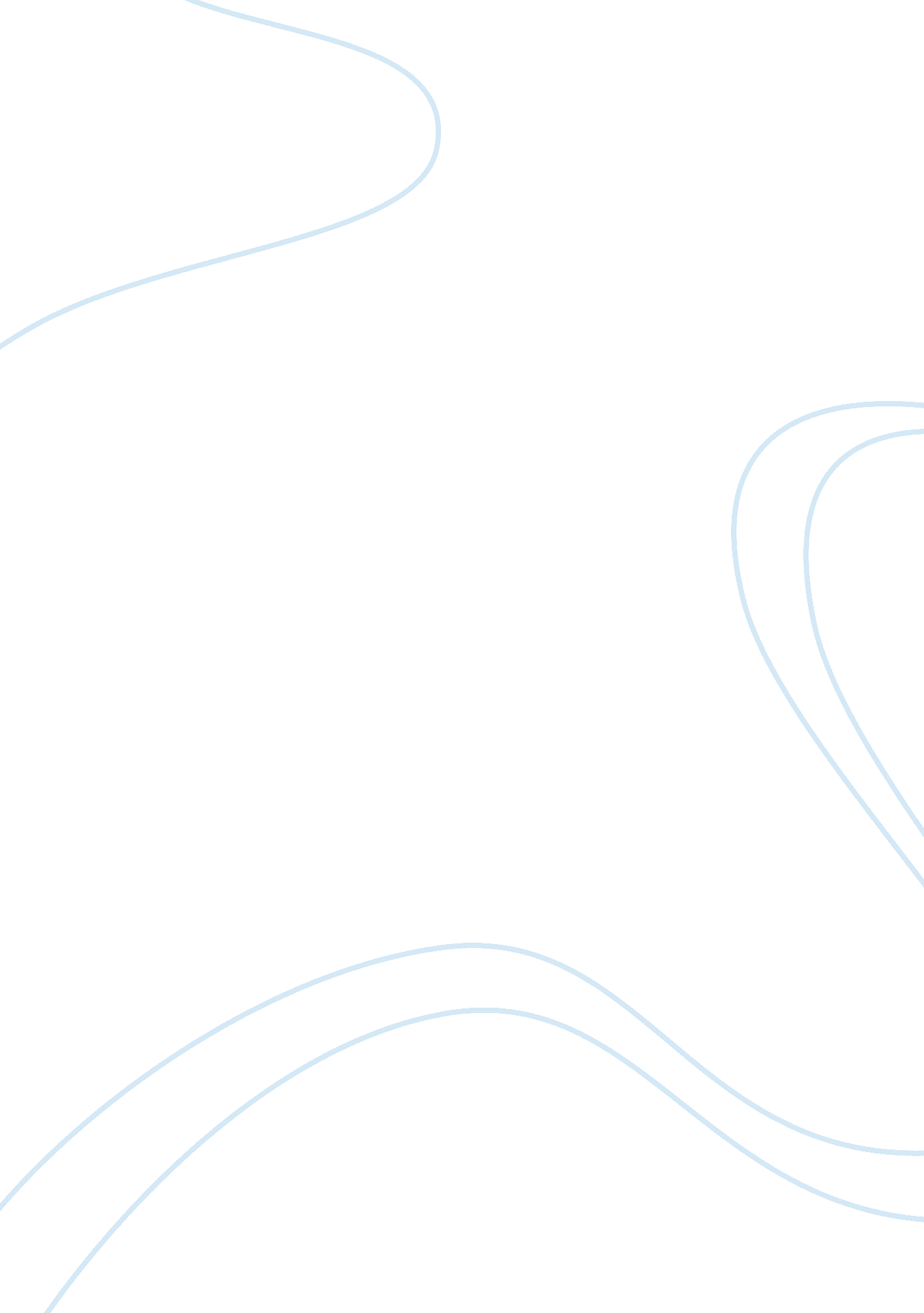 Louisia may alccott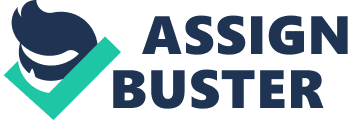 The story Little Woman by Louisa May Alcott is about the lives of the four March girls, Jo, Meg, Beth, and Amy, living with their mother in New England as their father is away serving as a chaplain in theCivil War. Even though the girls bicker like all siblings, they keep their loving home together as they wait for their father to return from the war. The sisters struggle to support themselves and keep their household running despite the fact that thefamilyrecently lost its fortune. In the process, they become close friends with their wealthy neighbor, Theodore Laurence, also known as " Laurie. Let me give an introduction of the 4 beautiful March girls. Margaret March also known as Meg is the oldest of the March sisters. She is pretty, simple, and interested in the finer things in life. Josephine March also known as Jo is the second oldest of the March sisters. She is a teenager just like Meg. She is tall and skinny, a tomboy who always says and does the wrong thing, very talented, good-hearted, and a good writer. Elizabeth March also known as Beth is the second youngest, she is a sweetmusiclover, and is a little artistic also. Beth is the only one without ambitions, whose only desire is to live at home with her parents and practice her music. She is almost to good to be real, loves doll collection and her many cats, and always has just the right kind word for any situation. Beth is so shy that she is unable to attend a public school and therefore gets her schooling at home. Amy is the youngest who intends to marry formoneyso she would be in the high society and have wealthy friends, expensive jewels, and expensive clothes. Amy is also a little selfish but very social, elegant, and spoiled. Those are the characteristics and personalitys of the 4 beautiful March girls. Each of the March girls have an imaginary " castle" for which she hopes, but each ends with a very different " future" than she would have imagined for herself. Like when Amy finally got the chance to fulfill herdreams, she turns it away and turning instead to Laurie to marry, herchildhoodfriend. Turns out that Laurie's grandfather Mr. Laurence is wealthy and left his entire estate to Laurie. In the end all of the girls learned that no amount of wealth can bring morehappinessthan that of a close and loving family. But as the girls grow older, each faces her own personal demons and moral challenges. Jo, our beloved protagonist, must tame her tomboyish ways and learn to be more ladylike while pursuing her ambition to be a great writer. Meg, the oldest, must put aside her love of wealth and finery in order to follow her heart. Beth, the shy one, must conquer her bashfulness, while Amy, the youngest, has to sacrifice her aristocratic pride. The girls are guided in their personal growth by their mother, " Marmee," and by their religious faith. The family's tight bonds are forever changed when Meg falls in love with John Brooke, Laurie's tutor. Meg and John marry and begin a home of their own, quickly populated by twins Daisy and Demi. Another marriage seems imminent when Laurie reveals to Jo that he has fallen in love with Jo' but Jo does not like him back in that same way. Then Laurie goes to Europe accompanied by his grandfather. He pursues his passion for music and tries to forget Jo. Then seperatly Amy travels through Europe with her wealthy Aunt Carroll and cousin Flo and nurturs her artistic talent. Jo goes to New York as the governess for a family friend, Mrs. Kirke, experiencing the big city and trying her hand as a professional writer. Only after Beth died Jo found the mixture of paths and heartfelt sincerity that enables her to write stories that have the publisher begging for more of the same. Jo's talent for writing develops in spurts, writing first innocent romances for a local paper, a novel that receives mixed reviews and finally " sensation" stories for a tabloid in NY. While in New York, Jo meets German expatriate Professor Bhaer, whose intellect and strong moral nature spark her interest. Back in the States, Jo returns home to care for her bereaved parents and learns to embrace her domestic side. Across the Atlantic, Laurie and Amy discover that they lack the genius to be great artists, but that they make an excellent romantic pairing. After Beth, who has never been strong, dies young, Amy finally got the chance to fulfill her dreams, she turns it away and turning instead to Laurie to marry since the sorrow of their loss solidifies Amy's bond to Laurie. her childhood friend. Turns out that Laurie's grandfather Mr. Laurence is wealthy and left his entire estate to Laurie. But when All the loose ends are tied up as Jo and Professor Bhaer marry and start aboarding schoolfor boys, while Amy and Laurie marry and use the Laurence family wealth to support struggling young artists. The Brooke, Bhaer, and Laurence households flourish, and the novel ends with abirthday partyfor Marmee, celebrating the extended March family connections and the progress of Jo's boarding school, Plumfield. In the end all of the girls learned that no amount of wealth can bring more happiness than that of a close and loving family. 